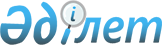 Солтүстік Қазақстан облысы Мамлют ауданы Леденев ауылдық округінің 2023-2025 жылдарға арналған бюджетін бекіту туралыСолтүстік Қазақстан облысы Мамлют ауданы мәслихатының 2022 жылғы 29 желтоқсандағы № 32/9 шешімі.
      Ескерту. 01.01.2023 бастап қолданысқа енгізіледі - осы шешімнің 7-тармағымен.
      Қазақстан Республикасының Бюджет кодексiнің 9-1-бабына, 75-бабы 2-тармағына, "Қазақстан Республикасындағы жергілікті мемлекеттік басқару және өзін-өзі басқару туралы" Қазақстан Республикасының Заңының 6-бабы 2-7-тармағына сәйкес Солтүстік Қазақстан облысы Мамлют ауданының мәслихаты ШЕШТІ:
      1. Солтүстік Қазақстан облысы Мамлют ауданы Леденев ауылдық округінің 2023-2025 жылдарға арналған бюджеті осы шешімге тиісінше 1, 2 және 3-қосымшаларға сәйкес, соның ішінде 2023 жылға келесі көлемдерде бекітілсін:
      1) кірістер – 32051,4 мың теңге:
      салықтық түсімдер – 3193,7 мың теңге;
      салықтық емес түсімдер – 0 мың теңге;
      негізгі капиталды сатудан түсетін түсімдер – 285,3 мың теңге;
      трансферттер түсімі – 28572,4 мың теңге;
      2) шығындар –32112 мың теңге;
      3) таза бюджеттік кредиттеу – 0 мың теңге:
      бюджеттік кредиттер – 0 мың теңге;
      бюджеттік кредиттерді өтеу – 0 мың теңге;
      4) қаржы активтерімен операциялар бойынша сальдо – 0 мың теңге:
      қаржы активтерін сатып алу – 0 мың теңге;
      мемлекеттің қаржы активтерін сатудан түсетін түсімдер – 0 мың теңге;
      5) бюджет тапшылығы (профициті) – -60,6 мың теңге;
      6) бюджет тапшылығын қаржыландыру (профицитін пайдалану) – 60,6 мың теңге;
      қарыздар түсімі – 0 мың теңге;
      қарыздарды өтеу – 0 мың теңге;
      бюджет қаражатының пайдаланылатын қалдықтары – 60,6 мың теңге.
      Ескерту. 1-тармақ жаңа редакцияда - Солтүстік Қазақстан облысы Мамлют ауданы мәслихатының 19.09.2023 № 10/2 (01.01.2023 бастап қолданысқа енгізіледi); 27.11.2023 № 13/6 (01.01.2023 бастап қолданысқа енгізіледi) шешімдерімен.


      2. 2023 жылға арналған ауылдық округтің бюджеттік кірістері Қазақстан Республикасы Бюджет кодексiне сәйкес мына салықтық түсімдер есебінен қалыптастырылатыны белгіленсін:
      1) мемлекеттік кірістер органында тіркеу есебіне қою кезінде мәлімделген ауыл аумағында орналасқан жеке тұлғалар дербес салық салуға жататын табыстар бойынша жеке табыс салығы:
      жеке кәсіпкер, жекеше нотариус, жеке сот орындаушысы, адвокат, кәсіпқой медиатор үшін – тұрған жері;
      тұрғылықты жері – қалған жеке тұлғалар үшін;
      2) ауылдың, ауылдық округтің аумағындағы осы салықты салу объектілері бойынша жеке тұлғалардың мүлкіне салынатын салық;
      3) ауылдың аумағындағы жер учаскелері бойынша жеке және заңды тұлғалардан алынатын, елдi мекендер жерлерiне салынатын жер салығы;
      4) бірыңғай жер салығы;
      5) көлік құралдарына салынатын салық:
      тұрғылықты жері ауылдың аумағындағы жеке тұлғалардан;
      өздерінің құрылтай құжаттарында көрсетілетін тұрған жері ауылдың аумағында орналасқан заңды тұлғалардан алынатын көлік құралдары салығы;
      6) жер учаскелерін пайдаланғаны үшін төлемақы;
      7) сыртқы (көрнекі) жарнаманы:
      ауылдағы үй-жайлардың шегінен тыс ашық кеңістікте;
      ауылдың, ауылдық округтің аумақтары арқылы өтетін жалпыға ортақ пайдаланылатын автомобиль жолдарының бөлiнген белдеуiнде;
      елді мекендерден тыс жердегі үй-жайлардың шегінен тыс ашық кеңістікте және жалпыға ортақ пайдаланылатын автомобиль жолдарының бөлiнген белдеуiнен тыс жерде орналастырғаны үшін төлемақы.
      3. Ауылдық округтің бюджеттік кірістері мына салықтық емес түсімдер есебінен қалыптастырылатыны белгіленсін:
      1) ауылдық округтердің әкімдері әкімшілік құқық бұзушылықтар үшін салатын айыппұлдар;
      2) жеке және заңды тұлғалардың ерікті түрдегі алымдары;
      3) ауылдың, ауылдық округтің коммуналдық меншігінен (жергілікті өзін-өзі басқарудың коммуналдық меншігінен) түсетін кірістер:
      ауылдық округ әкімі аппаратының шешімімен құрылған коммуналдық мемлекеттік кәсіпорындардың таза кірісі бөлігінің түсімдері;
      ауылдың, ауылдық округтің коммуналдық меншігіндегі (жергілікті өзін-өзі басқарудың коммуналдық меншігіндегі) заңды тұлғаларға қатысу үлестеріне кірістер;
      ауылдың, ауылдық округтің коммуналдық меншігінің (жергілікті өзін-өзі басқарудың коммуналдық меншігінің) мүлкін жалға беруден түсетін кірістер;
      ауылдың, ауылдық округтің коммуналдық меншігінен (жергілікті өзін-өзі басқарудың коммуналдық меншігінен) түсетін басқа да кірістер;
      4) ауылдық округ бюджетіне түсетін басқа да салықтық емес түсімдер.
      4. Ауылдық округ бюджетінің кірістері келесі негізгі капиталды сатудан түсетін түсімдер есебінен қалыптастырылатыны белгіленсін:
      1) ауылдық округ бюджеттерінен қаржыландырылатын мемлекеттік мекемелерге бекітіп берілген мемлекеттік мүлікті сатудан түсетін ақша;
      2) ауыл шаруашылығы мақсатындағы жер учаскелерін сатудан түсетін түсімдерді қоспағанда, жер учаскелерін сатудан түсетін түсімдер;
      3) жер учаскелерін жалға беру құқығын сатқаны үшін төлемақы.
      5. 2023 жылға арналған ауылдық округ бюджетіне аудандық бюджеттен берілетін бюджеттік субвенциялар 2910 мың теңге сомада ескерілсін.
      5-1. 2023 жылдың 1 қаңтарына қалыптасқан бюджет қаражатының бос қалдықтары 4-қосымшаға сәйкес бюджеттік бағдарламалар бойынша шығыстарға 60,6 мың теңге сомасында бағытталсын.
      Ескерту. Шешім 5-1-тармақпен толықтырылды - Солтүстік Қазақстан облысы Мамлют ауданы мәслихатының 19.09.2023 № 10/2 (01.01.2023 бастап қолданысқа енгізіледi) шешімімен.


      6. 2023 жылға арналған ауылдық округтің бюджетінде аудандық бюджеттен берілетін ағымдағы нысаналы трансферттер 26301 мың теңге сомасында ескерілсін.
      7. Осы шешім 2023 жылғы 1 қаңтардан бастап қолданысқа енгізіледi 2023 жылға арналған Солтүстік Қазақстан облысы Мамлют ауданы Леденев ауылдық округінің бюджеті
      Ескерту. 1-қосымша жаңа редакцияда - Солтүстік Қазақстан облысы Мамлют ауданы мәслихатының 19.09.2023 № 10/2 (01.01.2023 бастап қолданысқа енгізіледi) ; 27.11.2023 № 13/6 (01.01.2023 бастап қолданысқа енгізіледi) шешімдерімен. 2024 жылға арналған Солтүстік Қазақстан облысы Мамлют ауданы Леденев ауылдық округінің бюджеті 2025 жылға арналған Солтүстік Қазақстан облысы Мамлют ауданы Леденев ауылдық округінің бюджеті 2023 жылғы 1 қаңтарға қалыптасқан бюджет қаражатының бос қалдықтарын бағыттау
      Ескерту. Шешім 4-қосымшамен толықтырылды - Солтүстік Қазақстан облысы Мамлют ауданы мәслихатының 19.09.2023 № 10/2 (01.01.2023 бастап қолданысқа енгізіледi) шешімімен
					© 2012. Қазақстан Республикасы Әділет министрлігінің «Қазақстан Республикасының Заңнама және құқықтық ақпарат институты» ШЖҚ РМК
				
      Солтүстік Қазақстан облысы Мамлют ауданымәслихатының хатшысы 

Р. Нұрмұқанова
Солтүстік Қазақстан облысыМамлют ауданы мәслихатының2022 жылғы 29 желтоқсандағы№ 32/9 шешіміне1 -қосымша
Санаты
Санаты
Санаты
Санаты
Атауы
Сомасы, 
мың теңге
Сыныбы
Сыныбы
Атауы
Сомасы, 
мың теңге
Кіші сыныбы
Атауы
Сомасы, 
мың теңге
1
1
2
3
4
5
1) Кірістер
32051,4
1
1
Салықтық түсімдер
3193,7
01
Табыс салығы
1504,9
2
Жеке табыс салығы
1504,9
04
Меншiкке салынатын салықтар
1688,8
1
Мүлiкке салынатын салықтар
74,5
3
Жер салығы
152,4
4
Көлiк құралдарына салынатын салық
1162,9
5
Бірыңғай жер салығы
299
3
3
Негізгі капиталды сатудан түсетін түсімдер
285,3
03
Жерді және материалдық емес активтерді сату
285,3
1
Жерді сату
285,3
4
4
Трансферттердің түсімдері
28572,4
02
Мемлекеттiк басқарудың жоғары тұрған органдарынан түсетiн трансферттер
28572,4
3
Аудандардың (облыстық маңызы бар қаланың) бюджетінен трансферттер
28572,4
Функционалдық топ
Функционалдық топ
Функционалдық топ
Функционалдық топ
Атауы
Сомасы,
мың теңге
Функционалды кіші топ 
Функционалды кіші топ 
Функционалды кіші топ 
Атауы
Сомасы,
мың теңге
Бюджеттік бағдарламалардың әкімшісі
Бюджеттік бағдарламалардың әкімшісі
Атауы
Сомасы,
мың теңге
Бағдарлама
Атауы
Сомасы,
мың теңге
1
2
3
4
5
2) Шығындар
32112
01
Жалпы сипаттағы мемлекеттік қызметтер 
24125,8
01
Мемлекеттiк басқарудың жалпы функцияларын орындайтын өкiлдi, атқарушы және басқа органдар
24125,8
124
Аудандық маңызы бар қала, ауыл, кент, ауылдық округ әкімінің аппараты
24125,8
001
Аудандық маңызы бар қала, ауыл, кент, ауылдық округ әкімінің қызметін қамтамасыз ету жөніндегі қызметтер
24125,8
07
Тұрғын үй-коммуналдық шаруашылық
6147,1
03
Елді мекендерді абаттандыру
6147,1
124
Аудандық маңызы бар қала, ауыл, кент, ауылдық округ әкімінің аппараты
6147,1
008
Елді мекендердегі көшелерді жарықтандыру
900
009
Елді мекендерде санитарияны қаматамасыз ету
5247,1
12
Көлік және коммуникациялар
1044,4
01
Автомобиль көлігі
1044,4
124
Аудандық маңызы бар қала, ауыл, кент, ауылдық округ әкімінің аппараты
1044,4
 013
Аудандық маңызы бар қала, ауыл, кент, ауылдық округтерде автокөлік жолдарын қамтамасыз ету
1044,4
13
Басқалары
787,5
09
Басқалары
787,5
124
Аудандық маңызы бар қала, ауыл, кент, ауылдық округ әкімінің аппараты
787,5
040
Өңірлерді 2025 жылға дейін Мемлекеттік дамыту бағдарламасының аясында өңірлердің экономикалық дамуына жәрдемдесу жөніндегі шараларды іске асыруда елді мекендерді реттеу мәселелерін шешу жөніндегі шараларды іске асыру
787,5
15
Трансферттер
7,2
124
Аудандық маңызы бар қала, ауыл, кент, ауылдық округ әкімінің аппараты
7,2
048
Пайдаланылмаған (толық пайдаланылмаған ) нысаналы трансферттерді қайтару
7,2
3) Таза бюджеттік кредиттеу
0
Бюджеттік кредиттер
0
5
Бюджеттік кредиттерді өтеу
0
4) Қаржы активтерімен операциялар бойынша сальдо
0
Қаржы активтерін сатып алу
0
 6
Мемлекеттің қаржы активтерін сатудан түсетін түсімдер 
0
5) Бюджет тапшылығы (профициті)
-60,6
6) Бюджет тапшылығын қаржыландыру (профицитін пайдалану)
60,6
7
Қарыздар түсімдері
0
16
Қарыздарды өтеу
0
01
Қарыздарды өтеу
0
Санаты
Санаты
Санаты
Санаты
Атауы
Сомасы,
мың теңге
Сыныбы
Сыныбы
Атауы
Сомасы,
мың теңге
Кіші сыныбы
Атауы
Сомасы,
мың теңге
8 
8 
Бюджет қаражатының пайдаланылатын қалдықтары 
60,6
01
Бюджет қаражаты қалдықтары
60,6
1
Бюджет қаражатының бос қалдықтары
60,6Солтүстік Қазақстан облысыМамлют ауданы мәслихатының2022 жылғы 29 желтоқсандағы№ 32/9 шешіміне2 -қосымша
Санаты
Санаты
Санаты
Санаты
Атауы
Сомасы, мың теңге
Сыныбы
Сыныбы
Сыныбы
Атауы
Сомасы, мың теңге
Кіші сыныбы
Атауы
Сомасы, мың теңге
1
2
2
3
4
5
1) Кірістер
29851
1
Салықтық түсімдер
2988
01
01
Табыс салығы
47
2
Жеке табыс салығы
47
04
04
Меншiкке салынатын салықтар
2941
1
Мүлiкке салынатын салықтар
86
3
Жер салығы
370
4
Көлiк құралдарына салынатын салық
1288
5
Бірыңғай жер салығы
1197
3
Негізгі капиталды сатудан түсетін түсімдер
1045
03
03
Жерді және материалдық емес активтерді сату
1045
1
Жерді сату
1045
4
Трансферттердің түсімдері
25818
02
02
Мемлекеттiк басқарудың жоғары тұрған органдарынан түсетiн трансферттер
25818
3
Аудандардың (облыстық маңызы бар қаланың) бюджетінен трансферттер
25818
Функционалдық тобы
Функционалдық тобы
Функционалдық тобы
Функционалдық тобы
Атауы
Сомасы, мың теңге
Кіші функция
Кіші функция
Атауы
Сомасы, мың теңге
Бюджеттік бағдарламалардың әкімшісі
Бюджеттік бағдарламалардың әкімшісі
Атауы
Сомасы, мың теңге
Бағдарлама
Атауы
Сомасы, мың теңге
1
2
3
4
5
6
2) Шығыстар
29851
01
Жалпы сипаттағы мемлекеттік қызметтер 
25752
1
Мемлекеттік басқарудың жалпы функцияларын жүзеге асыратын өкілді, атқарушы және басқа да органдар
25752
124
Аудандық маңызы бар қала, ауыл, кент, ауылдық округ әкімінің аппараты
25752
001
Аудандық маңызы бар қала, ауыл, кент, ауылдық округ әкімінің қызметін қамтамасыз ету жөніндегі қызметтер
25752
07
Тұрғын үй-коммуналдық шаруашылық
2254
3
Елді мекендерді абаттандыру
2254
124
Аудандық маңызы бар қала, ауыл, кент, ауылдық округ әкімінің аппараты
2254
008
Елді мекендердегі көшелерді жарықтандыру
1268
009
Елді мекендердің санитариясын қамтамасыз ету
986
12
Көлiк және коммуникация
603
1
Автомобиль көлігі
603
124
Аудандық маңызы бар қала, ауыл, кент, ауылдық округ әкімінің аппараты
603
013
Аудандық маңызы бар қалаларда, ауылдарда, кенттерде, ауылдық округтерде автомобиль жолдарының жұмыс істеуін қамтамасыз ету
603
13
Басқалар
1242
1
Экономикалық қызметті реттеу
1242
124
Аудандық маңызы бар қала, ауыл, кент, ауылдық округ әкімінің аппараты
1242
040
Өңірлерді дамытудың 2025 жылға дейінгі мемлекеттік бағдарламасы шеңберінде өңірлерді экономикалық дамытуға жәрдемдесу бойынша шараларды іске асыруға ауылдық елді мекендерді жайластыруды шешуге арналған іс-шараларды іске асыру
1242
3) Таза бюджеттік кредиттеу
0
Бюджеттік кредиттер
0
5
Бюджеттік кредиттерді өтеу
0
4) Қаржы активтерімен операциялар бойынша сальдо
0
Қаржы активтерін сатып алу
0
 6
Мемлекеттің қаржы активтерін сатудан түсетін түсімдер 
0
5) Бюджет тапшылығы (профициті)
0
6) Бюджет тапшылығын қаржыландыру (профицитін пайдалану)
0
7
Қарыздар түсімі
0
16
Қарыздарды өтеу
0Солтүстік Қазақстан облысыМамлют ауданы мәслихатының2022 жылғы 29 желтоқсандағы№ 32/9 шешіміне3-қосымша
Санаты
Санаты
Санаты
Санаты
Атауы
Сомасы, мың теңге
Сыныбы
Сыныбы
Сыныбы
Атауы
Сомасы, мың теңге
Кіші сыныбы
Атауы
Сомасы, мың теңге
1
2
2
3
4
5
1) Кірістер
36980
1
Салықтық түсімдер
3059
01
01
Табыс салығы
51
2
Жеке табыс салығы
51
04
04
Меншiкке салынатын салықтар
3008
1
Мүлiкке салынатын салықтар
89
3
Жер салығы
383
4
Көлiк құралдарына салынатын салық
1333
5
Бірыңғай жер салығы
1203
3
Негізгі капиталды сатудан түсетін түсімдер
1081
03
03
Жерді және материалдық емес активтерді сату
1081
1
Жерді сату
1081
4
Трансферттердің түсімдері
32840
02
02
Мемлекеттiк басқарудың жоғары тұрған органдарынан түсетiн трансферттер
32840
3
Аудандардың (облыстық маңызы бар қаланың) бюджетінен трансферттер
32840
Функционалдық тобы
Функционалдық тобы
Функционалдық тобы
Функционалдық тобы
Атауы
Сомасы, мың теңге
Функционалдық топ
Функционалдық топ
Атауы
Сомасы, мың теңге
Бюджеттік бағдарламалардың әкімшісі
Бюджеттік бағдарламалардың әкімшісі
Атауы
Сомасы, мың теңге
Бағдарлама
Атауы
Сомасы, мың теңге
1
2
3
4
5
6
2) Шығыстар
36980
01
Жалпы сипаттағы мемлекеттік қызметтер 
33326
1
Мемлекеттік басқарудың жалпы функцияларын жүзеге асыратын өкілді, атқарушы және басқа да органдар
33326
124
Аудандық маңызы бар қала, ауыл, кент, ауылдық округ әкімінің аппараты
33326
001
Аудандық маңызы бар қала, ауыл, кент, ауылдық округ әкімінің қызметін қамтамасыз ету жөніндегі қызметтер
33326
07
Тұрғын үй-коммуналдық шаруашылық
2009
3
Елді мекендерді абаттандыру
2009
124
Аудандық маңызы бар қала, ауыл, кент, ауылдық округ әкімінің аппараты
2009
008
Елді мекендердегі көшелерді жарықтандыру
1130
009
Елді мекендердің санитариясын қамтамасыз ету
879
12
Көлiк және коммуникация
537
1
Автомобиль көлігі
537
124
Аудандық маңызы бар қала, ауыл, кент, ауылдық округ әкімінің аппараты
537
013
Аудандық маңызы бар қалаларда, ауылдарда, кенттерде, ауылдық округтерде автомобиль жолдарының жұмыс істеуін қамтамасыз ету
537
13
Басқалар
1108
1
Экономикалық қызметті реттеу
1108
124
Аудандық маңызы бар қала, ауыл, кент, ауылдық округ әкімінің аппараты
1108
040
Өңірлерді дамытудың 2025 жылға дейінгі мемлекеттік бағдарламасы шеңберінде өңірлерді экономикалық дамытуға жәрдемдесу бойынша шараларды іске асыруға ауылдық елді мекендерді жайластыруды шешуге арналған іс-шараларды іске асыру
1108
3) Таза бюджеттік кредиттеу
0
Бюджеттік кредиттер
0
5
Бюджеттік кредиттерді өтеу
0
4) Қаржы активтерімен операциялар бойынша сальдо
0
Қаржы активтерін сатып алу
0
 6
Мемлекеттің қаржы активтерін сатудан түсетін түсімдер 
0
5) Бюджет тапшылығы (профициті)
0
6) Бюджет тапшылығын қаржыландыру (профицитін пайдалану)
0
7
Қарыздар түсімі
0
16
Қарыздарды өтеу
0Солтүстік Қазақстан облысы Мамлют ауданы мәслихатының2022 жылғы 29 желтоқсандағы № 32/9 шешіміне4-қосымша
Функционалдық топ
Функционалдық топ
Функционалдық топ
Атауы
Сомасы, мың теңге
Бюджеттік бағдарламалардың әкімшісі
Бюджеттік бағдарламалардың әкімшісі
Атауы
Сомасы, мың теңге
Бағдарлама
Атауы
Сомасы, мың теңге
1
2
3
4
5
01
Жалпы сипаттағы мемлекеттік қызметтер 
53,4
124
Аудандық маңызы бар қала, ауыл, кент, ауылдық округ әкімінің аппараты
53,4
001
Аудандық маңызы бар қала, ауыл, кент, ауылдық округ әкімінің қызметін қамтамасыз ету жөніндегі қызметтер
53,4
015
Жергілікті бюджет есебінен
53,4
15
Трансферттер
7,2
124
Аудандық маңызы бар қала, ауыл, кент, ауылдық округ әкімінің аппараты
7,2
048
Пайдаланылмаған (толық пайдаланылмаған ) нысаналы трансферттерді қайтару
7,2
015
Жергілікті бюджет есебінен
7,2
Барлығы:
60,6